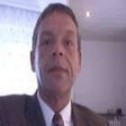 John CassidyObere Bühlstrasse 21, 8700 Küsnacht(ZH) Suisse.Date de naissance : 07.11.1957Lieu de naissance : Dublin, IrlandeNationalité       : Union Européenne       Portable		+41 78 769 17 97 Web: http://www.jdcassidy.euFrançais   Lu et parlé bicourammentAnglais    Langue maternelle Hollandais Lu et parlé courammentAllemand   Lu et parlé courammentEspagnol   Bonnes notionsExcellente connaissance des industries suivantes: Banquaire Assurances Pâtes & papiers Télécommunications Informatique Sportif (Footing, Rugby, Canoe...) - résistance au stress.Bon relationnel (Travail de groupe, interface clients,...)Sens des responsabilités (Management, coordination,...)Grande mobilité (y compris à l’étranger – EU, Russie)Etudes / Diplômes:1975:	Leaving Certificate - Bac C (Math et Physiques) Mention BIEN (B+)1981:	B.Sc (Computer Science) UCDCompétences:PLATEFORME TECHNIQUES:Fortes: 	S390, z/OS, z/VM, z/linux  VSE, Linux/390, CICS/TS, CICSPlex/SM, TCP/IP, WebSphere, WebSphere/MQ            WebSphere MQ Broker.	Normales:	AS/400, Modems, Telephone, NetBios.  	Moyennes: 	Ethernet, IPX/ISPXOPERATING SYSTEMS	Fortes:	MVS/ESA, VM/ESA, z/OS, z/VM 4.X, VSE/ESA, z/Linux	Normales:	OS/400, OS/2, CM/2, UMX, Flex/ES et Hercules	Moyennes:	NetWare. PRODUITSFortes:	Linux (x86 et IBM z Systems)VTAM, SMP/E, CICS/TS 1.X, JES2,       TSO, SDSF, VM/TPF, ISPF,DFSMS, VSAM, OMEGAMON, GDPS, BMC – Mainview (CICS,DB2, MQ et   z/OS) Flex-ES, PSF, SMP/E. z/OS RDz (Rational).Normales:	NETVIEW, Netview/SA DB2, Connex/NDM, Flex-ES SQL/DS, TCP,       BETA92/93, Software AG – Adabas / Natural. 	Moyennes:	OPC, SCHEDULER, CATIA, Dynam, BVS, Apache HTTP WAS 3.0. LANGAGES	Fortes:	REXX, XEDIT, CLIST, APPC, Assembleur: HLASM, C.	Normales:	C++, APL, HTML, SQL/Windows,...	Moyennes:	PLI, COBOL, GAP(RPG), JAVA, EJB Carrière: Janvier 2022 jusqu'à Dato Office fédéral de la protection de la population (OFPP), Berne, SuisseLinux Ansible, GIT, x86 Linux System Engineering.ISV (Oracle/EMC-Dell). Maintenance/assistance produit.Septembre 2017 – Septembre 2021 Office fédéral de l’informatique et de la  télécommunication (OFIT), Berne.z/OS Systems Engineering et tuning (z/OS 2.1 et 2.3) z/VM (6.4/7.2)Systems engineering.CA-Introscope (APM). Dynatrace (APM).Aide à la conversion de z/OS Adabas/Natural 8.x vers Xadata (Oracle, Linux).zLinux (SuSE, Debian) performance tuning et design. Automation. Ansible, Docker, Splunk, Bash/Perl scripting.Documentation technique en anglais, français et allemand.	Mars 2015 – Septembre 2017   IBM Research and Development, Boeblingen, RFA.Linux performance tuning et design avec les logiciels ouvert MariaDB, PostGres,MongoDB, Cassandra, Docker, Automation. Perl/Bash scripts.	November 2014 -  Mars 2015   Deutsche Bank Francfort / LuxembourgIBM TWS (Distributed) Planification, l'installation , le déploiement et l'exploitation.Ansible, Docker, Splunk, Bash.Conversion client de z/OS Adabas/Natural 8.x en IBM DB2 (LUW).IBM TWS Documentation opérationnelle (Allemand / Anglais).	Mars 2014 – Novembre 2014   zLinux et Linux recherche, Zurich.z/OS System Engineering.z/Linux Systems Engineering et Architecture.Août 2009 -  Mars 2014    Société de logiciels (IBM BP), Wiesbadenz/OS System Engineering.Tivoli / Omegamon Produits: ITCAMS, TEPS, Omegamon DE / XE.z/Linux Systems Engineering et Architecture.zPDT Installation et Support.RACF Administration et strategie.z/VM 5.4-6.x Tuning et Customizing. Conversion client de z/OS Adabas/Natural 8.x en IBM DB2 (LUW).z/OS Kerberos et SSL implementation.Bash/Perl scripting.z/OS WebSphere et WebSphere MQ/Broker planification, exécution et support.z/OS RDz (Rational Developer for z).Mars 2005 -  Juillet 2009    Assurance, Zurichz/OS 1.4 à  z/OS 1.6 et z/OS 1.7 conversion avec subsystems.GDPS 3.2.0 installation, tuning et customising.CICS/TS 2.2 – 3.1 Installation und tuning.Tivoli / Omegamon Produkte: ITCAMS, TEPS Omegamon DE / XE.CICS / MQ / DB2 Monitoring.z/VM 4.4 à z/VM 5.x migration. SuSE Linux SLES8-9 migration sous z/Linux (z/VM 5.1) de Sun Solaris – SAP / Oracle 9. RACF Role Concept et zSecure implémentation.z/OS Kerberos and SSL implémentation.Juin 2004 – Janvier 2005    Cable and Wireless, WarringtonOS/390 2.4 à OS/390 2.10 conversion, installation et customiser.OS/390 2.10 à z/OS 1.4 conversion et installation. ISV installation (CA, ASG, BMC Mainview for CICS et MQ, Compuware, STK, Candle etc.).Installation et tuning de CICS/TS 2.2. Migration à SuSE Linux SLES8-9 sous z/Linux (z/VM 5.1).       HP-Unix, Sun Solaris. SAP R/3 et Oracle 9.Fevrier 2004 – Avril 2004    Bank of Ireland, DublinOS/390 2.10 à z/OS 1.4 conversion, installation et customiser, ISV installation (CA-Endevor, Examine, Pan/SQL).BMC Mainview for z/OS.Installation et tuning de MQ 5.3 et CICS/TS 2.2 Octobre 2003 – Fevrier 2004    Unilog Integrata Tuebingenz/VM 4.3, z/OS 1.4, VSE/ESA 2.7 installation et customising, Performance tuning de Flex-ES 6.2.15 sous RH Linux 9.0. TCP/IP et OSA Express customisation et tuning.Juillet 2003 – Septembre 2003    La Poste, LuxembourgMigration à SuSE SLES8 sous z/Linux (z/VM 4.3) de AIX - RS6000, Win NT,       HP-Unix, Sun Solaris et Red Hat.Migration planning, tout documentation OS, performance tuninget installation.  IBM Lotus Domino 6.5 sous z/Linux implementation.z/Linux instance clonage et customisation / automation. Application: OTRS, DB2 (UDB), Lotus Notes, Websphere 5.02 et Java.Mai 2003 – Juillet 2003  DEVK, Cologne CICS/TS 1.3 performance, installation et tuning.BMC Mainview for CICS, BMC Mainview for z/OS. CICS/TS CTG 500 implementation et tuning.Mai 2003 –  en cours SVA GmbH, Wiesbaden z/Linux installation et support. OS/390 2.10, z/OS 1.3 / 1.4 systems tuning.SuSE et Red Hat Linux sous z/VM installation et tuning.z/VM 4.3 / 4.X / IFL customization et tuning. Linux/390 installation et cloning sous  z/VM. Flex-ES 6.2.X customization and tuning. VSE/ESA 2.7 installation et tuning.Decembre  2001 – Mars 2003  UMX Technologies, AmsterdamGeneral operating system customization et développement:z/VM et IFL - Linux installation et support.OS/390 2.10, z/OS 1.1 et 1.3, VSE/ESA 2.5 /  2.6, z/VM 3.1/4.X  installation et performance tuning.z/VM 4.2 HiperSocket testing.Data Centre optimisation et management.Adabas /CICS tuning et entretien.CICSPlex execution en conjonction avec CPSM 1.4.IBM HTTP Webserver 5.X execution, tuning et customizing. Apache HTTP Web serveur 2.0 Implementation.  IBM Web Application Server (WAS) 4.X execution, testing et tuning.Construction des (Linux) RPMS’s.VM/TPF Systems performance / availability.Setup de TPF/DF R&R base Toutes programs TPF C++ et TPF 3270 Mapping.OS/390 CICS/TS 1.3 tuning et customizing.z/VM (IFL) implémentation, Linux instance Cloning et installation.z/OS, OS/390, z/VM, et VSE TCP/IP (Connectivity)  solutions. Mai  2002 – Juillet 2002  Bank of China, Beijing / ShanghaiVSE/ESA 2.X Tuning et Health checks. Élimination de la redondance et amélioration de la performance.VSE/DB2 Tuning et customizing.Peregrine Inventory Services / ServiceCenter 5.X  – Data-Centre Automation.Juillet 2001 – Novembre 2001 IZB, MunichImplantation de la nouvelle version du système CICS/TS 1.3. Suivi d'exploitation et support auprès des usagers.Adabas/ Natural CICS tuning et entretien .CICS/TS 1.2 à CICS/TS 1.3 conversion avec les modules SAP/R2.Élimination de la redondance et amélioration de performance.SAP/R2 installation, SAP/R3 conversion preparation.CICS/TS CTG Web enabling avec EJB / JDK execution.Apache HTTP Web server 1.3 implementation et tuning.OS/390 TCP/IP configuration et entretien . Third party product installation et entretien .CICSPlex CPSM 1.3 à CPSM 1.4 conversion, avec  documentation associée. Quotidien  system (CICS/TS et CTG, Websphere) entretien  et tuning.Implementation of BMC/ Mainview.Data centre automation via BMC/Mainview – AutoOperator et BMC Patrol.Fevrier 2001 - Juillet 2001 UBS Bank, BasleCICS/ESA 4.1 à CICS/TS 1.3 conversion.CICS/TS 1.2 à CICS/TS 1.3 conversion.Third party product installation et entretien.CICS/Rexx routines entretien. OS390 USS (Unix) tuning.VM/TPF Systems performance / availability, tuning.Adabas/CICS tuning et entretien.Data-Centre optimization et management.Apache HTTP Web server 1.3 implementation et tuning.CA-Endevor support et documentation.CTG, HTTPD, Websphere Application Server (WAS)  Installation et customization. CICSPlex CPSM 1.3 à CPSM 1.4 conversion.System (CICS/TS) tuning avec BMC/Mainview.Quotidien  entretien  et tuning of the abovementioned systems.Novembre 2000 - Janvier 2001 Swest Software, Cologne
ACF/NCP   APPN conversion.VSE/ESA 2.3 /  2.6, VSE/DB2 installation et performance tuning.Netview routines entretien  avec HASM et REXX.VTAM quotidien  entretien  et tuning.OS/390 TCP/IP tuning et customization.Janvier 2000 - Novembre 2000 Aachener et Muenchener Assurance, AachenSupport, installation et performance measurement de CICS V4R1 à (141) CICS regions.CICS/TS CTG Web enabling avec EJB execution.OS/390 TCP/IP et USS (Unix) execution et tuning.System (CICS/TS) tuning avec BMC/Mainview.Apache HTTP Web server 1.3 implementation et tuning.Adabas/ Natural tuning et entretien .SAP/R2 support et tuning.CA-Endevor support et documentation.Installation et customizing of CICS/TS 1.3 avec CTG 3.1.2, Websphere, Java beans et VisualAid.Installation customizing CICSPLEX/CPSM 1.3.Source entretien  avec CA-Endevor, PLI et REXX  Fevrier 1999 - Novembre 1999 Bayer AG, LeverkusenSupport, installation et performance measurement of CICS V4R1 (102) CICS regions."Lifting" (Outsourcing) de Bayer customers / clients.SAP/R2 installation, SAP/R3 conversion préparation ."IBM Websphere, CTG et EJB customization et installation.Third party product installation et entretien .System (CICS/TS) tuning avec BMC/Mainview.CICS/DB2 installation et tuning.Adabas/CICS tuning et entretien.Source entretien  system installation avec CA-Endevor et REXX.System entretien  de Annee 2000 (Y2K) CICS Systèmes.CICS/ESA V4R1 performance measurement et monitoring avec Candle / Omegamon und BMC / Mainview.Novembre 1997 – Fevrier 1999 AOK (Baden-Württemberg), Stuttgart, RFA.CICS V4R1 release execution et support avec SMP/E.OS/390 TCP/IP execution Data-Centre optimization et management.VM/ESA 1.0 à VM/ESA 2.2 conversion.Data centre methods et procedes automation avec Rexx (Runtime) et assembler routines.DB2 installation, tuning et entretien . Adabas/CICS tuning et entretien .CA-Endevor support et documentationCICS und MVS/ESA performance monitoring et performance.Système (OS/390), USS (Unix) et CICS tuning avec Candle/Omegamon.Candle Management Workstation execution, design et realization, système documentation.Avril 1995 - Septembre 1997 Agrippina Versicherung, Cologne CICS/ESA V4R1, Installation, performance tuning et debugging.CA-Endevor support et documentation.Système documentation.Fevrier 1994 - Avril 1995 BTB GmbH, StuttgartVM/ESA à MVS/ESA conversion. Data-Centre optimization (Reports et Processes).Adabas/CICS tuning et entretien  avec Natural component.CICS/ESA V4R1 installation et performance tuning avec Candle/Omegamon.SAP/R2 installation, tuning et customisation.Outsourcing - support et documentation.Juillet 1991 - Avril 1993 Weka Fachverlag, Kissing, AugsburgVM/VSE/MVS Systèmes programming.VM/SP/HPO 3.4 à VM/XA SF 2.2 conversion.SAP/R2 installation et tuning all modules.Technical (Applications et Operating documentation). Entretien , installation, performance tuning.Juin 1989 - Juin 1991 Philip Morris, MunichVSE/AF à VSE/SP conversion.Adabas / CICS tuning et entretien .SAP/R2 installation et tuning all modules.Data-Centre optimization (Reports et Processes).VM/SP/HPO à VM/XA conversion. CICS/DB2 installation et tuningSQL/DS – DB2/VSEVM/XA à MVS/XA conversion. VM-VSE/SQL/DS support using Rexx et  HASM, avec corresponding documentation.Juillet 1987 – Mai 1989 Dresser Maschinenbau, HeidelbergVSE/SP Installation, entretien  et tuning.SAP/R2 installation et tuning chaque module.Data-Centre optimization (Reports et Processes).VM/SP 3.0 à VM/SP HPO 4.0 conversion. Network (SNA / VTAM / NCP) support. Systèmes documentation.Août 1986 – Juillet 1987  Zanders Feinpapier, Bergisch GladbachVSE/AF à VSE/SP conversion.VM/SP 3.0 à VM/SP 4.0 conversion.Entretien , installation, performance tuning.Technical documentation (Allemagne).Avril 1985 - Août 1986 Grace, EpernonVM/VSE à MVS/SP 3.4 conversion avec Cortex-PDB, HASM et Rexx / Clist.Data-Centre optimization (Reports et Processes).Data-Centre documentation (French).Fevrier 1984 - Avril 1985 Citibank, Bruxelles VM / VSE / MVS Systèmes programming.Operating système entretien  et tuning.Data-Centre documentation (French / Dutch) Operator training.Data centre automation via Rexx et assembler procedes.Août 1976 - Fevrier 1984 Storage Technology BV, Dublin, IrlandVM / VSE Systèmes programmeur.Data-Centre optimization (Reports et Processes).Operating système entretien.Conclusion:Le point le plus important, en regard de mes éléments de carrière et de mes compétences, est surtout ma très grande capacité de m'adapter et de travailler dans n'importe quelle sorte d'environnement, même inconnu, de la façon la plus efficace, avec le maximum de qualité et tout en respectant les délais fixés.Je peux occuper pratiquement n’importe quel type de poste:Manager ;Responsable Organisation et Méthodes ;Chef de Projet, Team Leader, coordinateur ;Ingénieurs Systèmes/Réseaux ;Support technique pour la clientèle ou en interne ;Testeur, Recetteur ;Support de Mise en œuvre, Installation ;Rédacteur technique ;